ПРОВЕРКА В ОТНОШЕНИИ ООО «ГУК «Октябрьская»В Госжилинспекцию поступило обращение от жителей дома №7 по                         ул. Вермишева г. Липецка по вопросу разрушения входного козырька                            1-го подъезда.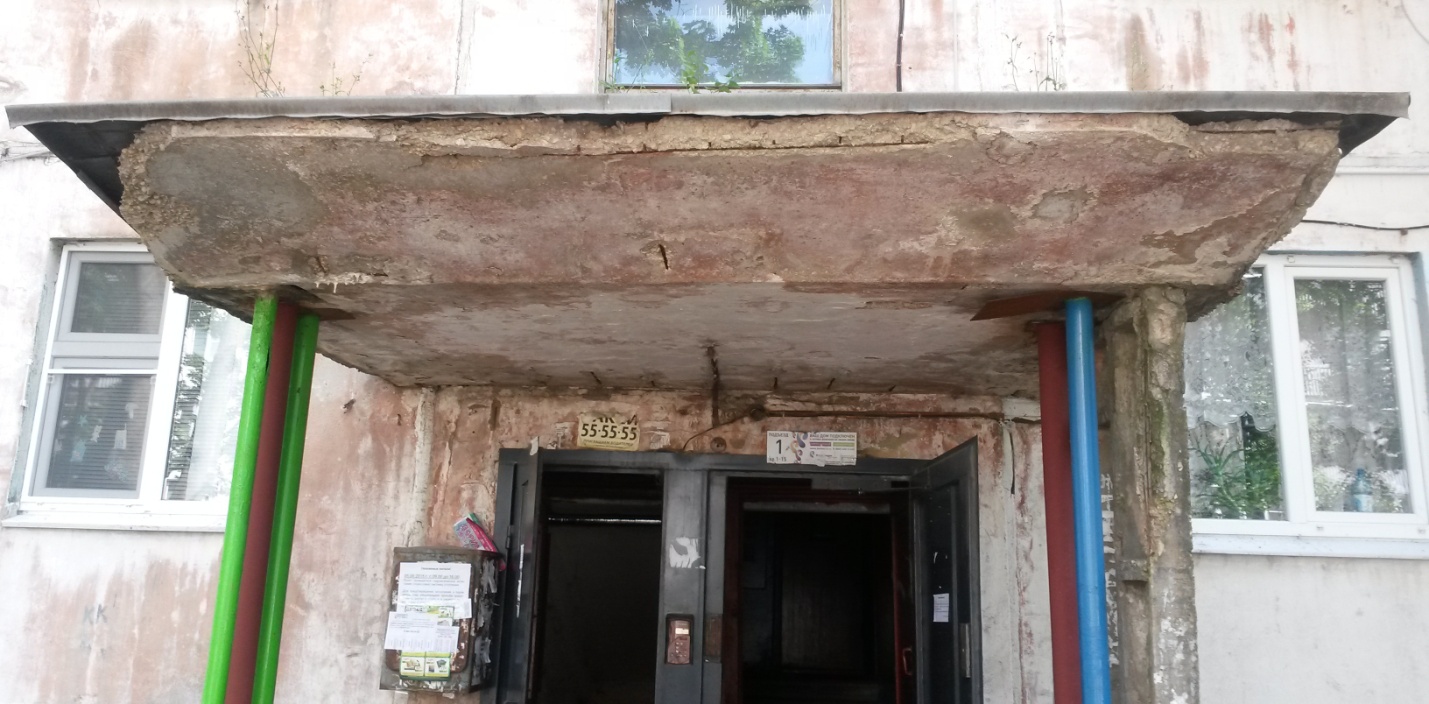 По результатам проверки ООО «ГУК «Октябрьская» было выдано предписание об устранении нарушения. При проведении проверки установлено, что предписание выполнено.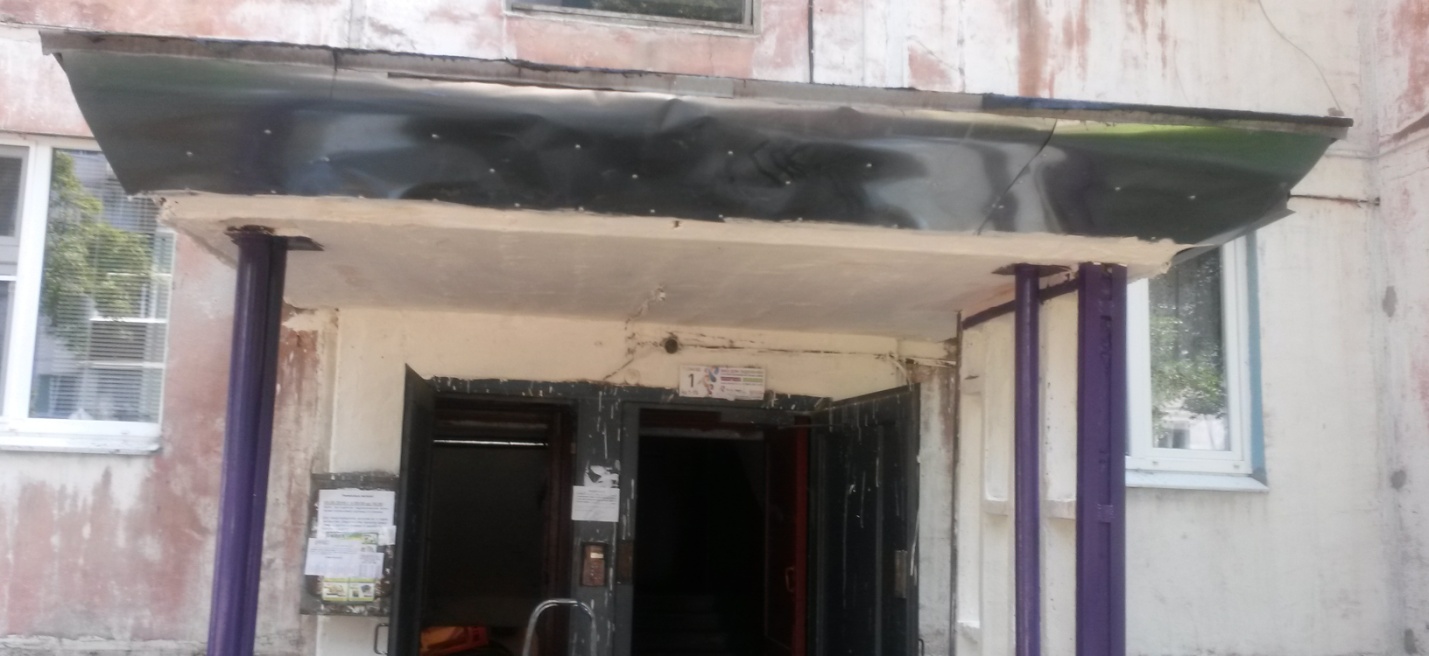 